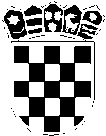 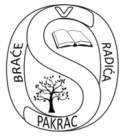 REPUBLIKA HRVATSKAPOŽEŠKO SLAVONSKA ŽUPANIJAOSNOVNA ŠKOLA BRAĆE RADIĆA PAKRACBolnička 55, Pakrac e-mail: ured@os-brace-radica-pakrac.skole.hr KLASA: 003-02/17-01/8  URBROJ: 2162-10-01-16-02      Pakrac, 10.srpnja 2017.g.Z  A  P   I  S  N  I  KS 4. sjednice Školskog odbora Osnovne škole braće Radića Pakrac održane 10.srpnja 2017.g. u višenamjenskoj prostoriji ………………………………………………Školski odbor započeo je s radom 9:00 sati.  Nazočni članovi:  1.  Ana Zekić ,član2.  Željka Pejša Božić, član3. Ivana Bukvić Belac, član   4. Milan Nadaždi, član  5. Marko Martinelli, član Ostali prisutni:       1. Sanja Delač, ravnateljica,   2. Ivančica Kiš, tajnica škole, zapisničarka,3. Anita Pavlečić ,izvjestiteljNenazočni  članovi: Iva Ivanović, član , Morena  Mandić Čolić , članZapisničarka: Ivančica Kiš, tajnica  .............................................................Na sjednici  se nalazi 5 članova Školskog odbora te je konstatiran kvorum potreban za donošenje pravovaljanih odluka. ..............................................................  Predsjednica Školskog odbora, Ivana Bukvić Belac, pozdravlja sve prisutne  i čita dnevni red 4.  sjednice Školskog odbora te otvara raspravu o predloženom dnevnom redu.DNEVNI RED:1.     Usvajanje zapisnika s prošle sjednice školskog odbora2.     Izvješće o sklopljenim ugovorima o najmu stanova nakon suglasnosti           Županije – ( izvjestiteljica Ivančica Kiš, tajnica)3.    Odluka o zamolbi za davanje u najam trećeg školskog stana (Izvjestiteljica:          ravnateljica  mr. Sanja Delač )4.    Vrednovanje Zapisnika o provedenom godišnjem otpisu knjiga (Izvjestiteljica         Anita Pavlečić, knjižničarka) 5.    Odluka o provođenju redovne revizije knjižničnoga fonda u knjižnici Osnovne          škole braće Radića (Izvjestiteljica Anita Pavlečić, knjižničarka)  6.   Odluka o imenovanju povjerenstva za reviziju knjižnične građe (Izvjestiteljica         Anita Pavlečić, knjižničarka) 7.    Odluka o prijedlogu za sporazumnu zamjenu mjesta rada (Helena Far Brkić,            geografija )  (izvjestiteljica:  ravnateljica  mr. Sanja Delač)8.    Donošenje Pravilnika o video nadzoru u Osnovnoj školi braće Radića Pakrac        ( izvjestiteljica Ivančica Kiš, tajnica)9.    Usvajanje Polugodišnjeg financijskog izvještaja (materijali će biti poslani u           petak, 07.srpnja 2017.g.  svim članovima Školskog odbora)10.  Različito - donošenje Pravilnika o provedbi postupka jednostavne nabave Svi su suglasni s predloženim dnevnim redom.AD    1Usvajanje zapisnika s prošle 3. sjednice školskog odboraPrelazi se na glasovanje o zapisniku s prošle sjednice Školskog odbora koji je članovima dostavljen s materijalima za današnju sjednicu.::::::::::::::::::::::::::::::::::::::::::::::Svi članovi Školskog odbora prihvaćaju zapisnik s prošle sjednice Školskog odbora.:::::::::::::::::::::::::::::::::::::::::::::::::AD    2Izvješće o sklopljenim ugovorima o najmu stanova nakon suglasnosti           Županije – ( izvjestiteljica Ivančica Kiš, tajnica)Nakon suglasnosti Požeško – slavonske županije za smanjenje iznosa najma stanova na 550,00 kn i 500,00 kn kuna, sklopljen je ugovor o najmu sa Renatom Dumančić i Kornelijom Kobetić te je isti  solemniziran kod   javnog bilježnika u Pakracu 04.srpnja 2017.g. Najmoprimke su dužne donijeti potvrdu o otvaranju trajnog naloga na računu najmoprimki koji je Renata Dumančić već donijela. Novac za najamninu će sjedati na račun Škole svakog 14. u mjesecu za tekući mjesec. Najam je zaključen na tri godine, dakle do 2020.g. Članovi Školskog odbora nemaju pitanja. AD    3Odluka o zamolbi za davanje u najam trećeg školskog stana (Izvjestiteljica: ravnateljica  mr. Sanja Delač )Ravnateljica objašnjava da treći stan prodajemo bezuspješno već 2 godine. Knjižničarka Anita Pavlečić  zamolila je ravnateljicu da joj pokaže stan  C u kvadraturi od 55 kvadrata, taj isti koji prodaje. S obzirom da ga ne možemo  prodati a Anita Pavlečić je zainteresirana za stanovanje u njemu ravnateljica predlaže članovima Školskog odbora da ga damo u najam našoj zaposlenici. Članovi Školskog odbora svi suglasni da se stan ponudi u najam knjižničarki, Aniti Pavlečić. Modalitet uzimanja u najam bi bio kao i s prethodne dvije stanarke na način da se s Anitom dogovori da ona u stan ugradi centralno grijanje, donese račun za cjelokupan posao i da se s njom sklopi ugovor o najmu u trajanju do isteka novca plaćenog za uvođenje centralnog grijanja u stan. Članovi Školskog odbora trebaju odrediti cijenu najma stana pa se predlaže da se odredi na način da se podijeli već određeni iznos najma za prethodne dva iznajmljena stana s brojem kvadrata neto korisne površine  iznajmljenih stanova. Račun je odmah napravljen na sjednici 550:77=7,14 ; 500:70=7,14 dobiveni koeficijent od prethodnih računa množi se s brojem kvadrata neto korisne površine stana C kojemu određuju cijenu najma. 7,14x 55m2=392,70 kn.  Jednoglasno utvrđuju da će za cijenu najma stana C odrediti 400,00 kn.   Predsjednica Školskog odbora vezano za nekretnine koje Škola daje u najam pita ravnateljicu koliko ima nekretnina za koje se naplaćuju najamnine i koji su iznosi koje škola ostvaruje iz davanja u najam svojih nekretnina?Ravnateljica odgovara da Dječji vrtić Maslačak Pakrac koristi dijelove naših područnih škola za svoje područne vrtiće, Badljevina i Donja Obrijež i za najam dijela svake od područnih škola vrtić plaća 1.200,00 kn mjesečno, dakle ukupno 2.400,00kn na dvije lokacije po 100 - tinjak metara kvadratnih prostora. Također dajemo u najam učionicu u Područnoj školi Prekopakra KUD-u Sloga Prekopakra za 180,00 kn mjesečno i jednu učionicu Društvu Mađara u matičnoj školi u iznosu 120,00 kn mjesečno. Isto tako, dajemo u najam Staru školu u Pakracu. Cijena najma te zgrade je 1.000,00 kn mjesečno koji se iznos kompenzira jednim dijelom s iznosom komunalne naknade od 2.480,00 kn koju škola plaća Gradu Pakracu. Predsjednica Školskog odbora traži pojašnjenje da li tih 1.000,00 kn plaća svaka od udruga koje su u toj zgradi korisnici prostora ili cijela zgrada samo 1.000,00 kn? Ravnateljica odgovara da s Gradom Pakracom Škola ima sklopljen ugovor o najmu te zgrade i Grad Pakrac plaća 1.000,00 kn mjesečno cijelu zgradu.  Marko Martinelli i Milan Nadaždi komentiraju da je cijena najma te škole preniska. Zahtijevaju da ravnateljica zatraži informaciju od Grada Pakraca  za iduću sjednicu školskog odbora da dostave izvješće o ugovorima  o podnajmu prostorija, učionica  unutar te zgrade, da škola kao vlasnik nekretnine ima o tome spoznaju. Svi su suglasni i donose zajednički zaključak da bi cijena najma te zgrade trebala biti veća  na način da se kompenzira cjelokupan iznos komunalne naknade s mjesečnim iznosom najamnine za cijelu zgradu (2.480,00 = 2.480,00). Tim više, što postoji veliki nerazmjer između broja kvadrata površine cijene mjesečnog najma  Stare škole u Pakracu  koji su u najmu Grada Pakraca s brojem kvadrata i cijene mjesečnog najma ostalih iznajmljenih nekretnina koje su u vlasništvu Osnovne škole braće Radića Pakrac (školski stanovi, područne škole, učionice u matičnoj školi). Ravnateljica napominje da je najam određen tako još 2003.g. kad je sklopljen ugovor i tad je najam bio 10.000,00 kn godišnje dok je 2012.g. povećan na ukupno 12.000,00kn godišnje jer je grad organizirao i svojim stručnim službama vodio obnovu  te zgrade. Martinelli traži da ravnateljica škole zatraži od Grada Pakraca visinu iznosa novca koji je Grad Pakrac uložio u obnovu te zgrade jer smatra da se iznos njihovih uloženih sredstava već vratio kroz minimalni iznos najma tijekom 14 godina korištenja. Iz te činjenice i proizlazi zaključak svih članova školskog odbora da bi cijena najma cijele zgrade stare Škole trebala biti viša,barem u jednakom iznosu kao komunalna naknada.  Predsjednica Školskog odbora napominje da je Osnovna škola braće Radića Pakrac početkom 2017.g.  gradu Pakracu darovala zemljište pokraj Područne škole Prekopakra za gradnju višenamjenske zgrade. Isto tako, ističe dobru suradnju s Gradom Pakracom te zajednički interes da se takva suradnja i u budućnosti nastavi.::::::::::::::::::::::::::::::::::::::::::::::::::::::::::::::::::::::::::::::::::          Jednoglasno s pet glasova  „za“ članovi školskog odbora donose slijedeće zaključke:  Ravnateljica za iduću sjednicu školskog odbora treba Školskom odboru podnijeti Izvješće  o broju i sadržaju ugovora o podnajmovima u staroj školi u Pakracu te iste dostaviti na sjednicu školskog odbora. Ravnateljica treba školskom odboru podnijeti izvješće o visini ukupnog iznosa koji je Grad Pakrac uložio u obnovu stare škole kako bi se mjesečni najam cijele zgrade stare škole poveća do iznosa komunalne naknade koju škola plaća Gradu Pakracu   Daje se ovlaštenje Aniti Pavlečić da u stan C u Strossmayerovoj ulici u Pakracu o vlastitom trošku       ugradi centralno grijanje koje će se potom sklapanjem ugovora o najmu stana od rujna 2017.g.               kompenzirati kroz cijenu mjesečne najamnine.4.        Određuje se iznos mjesečne cijene najma stana c neto korisne površine 55m2 u iznosu od 400,00 kn.5.     Nakon ishođenja suglasnosti Županije sklopit će se s Anitom Pavlečić ugovor o najmu stana C nakon iduće sjednice Školskog odbora u rujnu 2017.g. 6. 	Odluke stupaju na snagu odmah.::::::::::::::::::::::::::::::::::::::::::::::::::::::::::::::::::::::::::::::AD    4,5,6Vrednovanje Zapisnika o provedenom godišnjem otpisu knjiga (Izvjestiteljica Anita Pavlečić, knjižničarka) Anita Pavlečić je predstavila je članovima Školskog odbora razloge donošenja dokumenata , imenovanja Povjerenstva za reviziju i otpis  knjižnične građe. (Odluke prileže zapisniku sa sjednice školskog odbora) Ravnateljica je 06.srpnja donijela odluku o provođenju redovne revizije knjižničnog fonda Osnovne škole braće Radića Pakrac (privitak I)Školski odbor danas treba imenovati članove povjerenstva koje će odraditi reviziju knjižnoga fonda te će na sljedećoj sjednici Školskog odbora nakon provođenja revizije Povjerenstvo u danas imenovanom sastavu predložiti otpis knjiga.::::::::::::::::::::::::::::::::::::::::::::::::::::::::::::::::Članovi Školskog odbora su se jednoglasno složili da Povjerenstvo radi u sastavu tri učiteljice hrvatskog jezika i književnosti,Ljerka Plažanin,Vesna Nemet i Martina Nenadović Lneniček. Te su iste imenovane jednoglasno.(Privitak II):::::::::::::::::::::::::::::::::::::::::::::::::::::::::::::::::::::AD    7Odluka o prijedlogu za sporazumnu zamjenu mjesta rada (Helena Far Brkić, geografija )  (izvjestiteljica:  ravnateljica  mr. Sanja Delač)Helena Far Brkić seli u Zagreb i podnijela je zahtjev za sporazumnu promjenu mjesta rada s kolegicom koja predaje geografiju u Osnovnoj školi u Čazmi. Sandra Pahoki Mihalik iz Daruvara zamijenila bi mjesto rada s Helenom i prešla na puno neodređeno radno vrijeme na rad u školu u Pakracu. ::::::::::::::::::::::::::::::::::::::::::::::::::Jednoglasno svi članovi daju suglasnost ravnateljici škole da sklopi sporazum o zamjeni mjesta rada s Helenom Far Brkić i Sandrom Pahoki Mihalik.:::::::::::::::::::::::::::::::::::::::::::::::::::AD    8Donošenje Pravilnika o video nadzoru u Osnovnoj školi braće Radića Pakrac        ( izvjestiteljica Ivančica Kiš, tajnica)Nakon savjetovanja sa  sindiklanom povjerenicom Ljerkom Tomić članovima Školskog odbora Osnovne škole braće Radića Pakrac predlaže se donošenje Pravilnika koji bi regulirao između ostalog, mjesta snimanja, ovlaštene osobe za pregled snimaka, položaj snimača, odgovornost za raspolaganje snimljenim materijalom. :::::::::::::::::::::::::::::::::::::::::::::::::::::::::::::::::::::Nakon kratkog obrazloženja ravnateljice o načinima uništavanja školske imovine koji su ju potaknuli na nabavu video nadzora na 4 mjesta u školi ,članovi školskog odbora jednoglasno s pet glasova „za“ donose 1. Pravilnik o video nadzoru u Osnovnoj školi braće Radića Pakrac2. 10.srpnja 2017.g. isti će se objaviti na oglasnoj ploči Osnovne škole braće Radića Pakrac    3. Stupa na snagu 8.-og dana nakon objave na oglasnoj ploči škole:::::::::::::::::::::::::::::::::::::::::::::::::::::::::::::::::::::::::AD    9Usvajanje Polugodišnjeg financijskog izvještaja (materijali su poslani u    petak, 07.srpnja 2017.g.  svim članovima Školskog odbora)Danijela Balešić je s Natašom Major službeno odsutna u Zagrebu vezano za Projekt Erazmus+ pa članovi Školskog odbora nisu imali dodatna pitanja vezano za Polugodišnji financijski izvještaj. ::::::::::::::::::::::::::::::::::::::::Svi članovi školskog odbora jednoglasno prihvaćaju Polugodišnji financijski izvještaj:::::::::::::::::::::::::::::::::::::::::AD    10Različito - donošenje Pravilnika o provedbi postupka jednostavne nabave U petak 07.srpnja 2017.g. dobili smo obavijest Županije da se Pravilnik trebao donijeti do 30.lipnja 2017.g. a uz obavijest je dostavljen i nacrt Županijskog Pravilnika te je isti preklopljen s Pravilnikom o provedbi postupka jednostavne nabave u školi koji je Školski odbor donio 22.ožujka 2017.g. Tajnica prelazi po Pravilniku objašnjavajući koje su razlike koje bismo trebali uklopiti u naš pravilnik o provedbi postupka jednostavne nabave u osnovnoj školi.::::::::::::::::::::::::::::::::::::::::Bez daljnjih pitanja nakon uvida u sadržaj predloženog Pravilnika članovi Školskog odbora s pet glasova „za“ donose Pravilnik o provedbi postupka jednostavne nabave u Osnovnoj školi braće Radića Pakrac ::::::::::::::::::::::::::::::::::Dobili smo projekt Slagalice za izgradnju sjenice u Badljevini , ispred Područne škole Badljevina. 9.974,00 Kn sredstava za izgradnju koja će se odviti u rujnu 2017.g.  Erazmus+ sredstva su sjela na račun škole. Predsjednica Školskog odbora zaključuje sjednicu i zahvaljuje prisutnima na dolasku.Završeno 10:30 satiPredsjednica Školskog odboraIvana Bukvić Belac, prof.logoped:_________________________________Zapisničarka Školskog odbora:tajnica Škole, Ivančica Kiš, dipl.iur_______________________________